					Église Saint-Léon IX 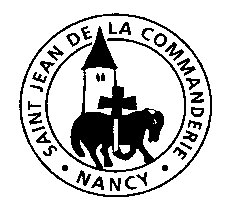 					21 et 22 avril 2018			                       		4e Dimanche de pâquesChant d’entrée : Dieu nous éveille à la foi1. Dieu nous éveille à la foi                      3. Dieu nous invite au repasVoici le jour que fit le Seigneur               Voici le jour que fit le SeigneurL’agneau livré guérit les pécheurs           l’amour donné plus fort que Il nous libère                                                nos peurs, ouvre au partage.Jour d’allégresse, alléluia ! (bis)              Jour d’allégresse, alléluia ! (bis)2. Dieu nous convoque à la joie.  Voici le jour que fit le Seigneur  Notre berger, le Christ est vainqueurIl nous rassemble.                                              Jour d’allégresse, alléluia ! (bis)1ère lecture : 	« En nul autre que Lui, il n’y a de salut » (Ac 4, 8-12 )                                                        Psaume : Ps 117 (118)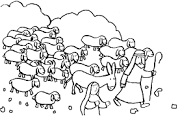 Ce jour que fit le SeigneurEst un jour de joie, AlléluiaRendez grâce au Seigneur : Il est bon !Éternel est son amour !Mieux vaut s’appuyer sur le Seigneurque de compter sur les hommes ;mieux vaut s’appuyer sur le SeigneurQue de compter sur les puissants ! Je te rends grâce car tu m’as exaucé ;Tu es pour moi le salut.La pierre qu’ont rejetée les bâtisseursest devenue la pierre d’angle :c’est là l’œuvre du Seigneur,la merveille devant nos yeux.Béni soit au nom du Seigneur celui qui vient !De la maison du Seigneur, nous vous bénissons !Tu es mon Dieu, je te rends grâce,Mon Dieu, je t’exalte !Rendez grâce au Seigneur : Il est bon !Éternel est son amour !2ème lecture   : « Nous verrons Dieu tel qu’il est»  (Jn 3 , 1-2)Acclamation de l'Évangile: Alléluia« Je suis le bon pasteur, dit le Seigneur ; je connais mes brebis et mes brebis me connaissent »Évangile de Jésus Christ selon Saint JeanEn ce temps-là, Jésus déclara : « Moi, je suis le bon pasteur, le vrai berger qui donne sa vie pour ses brebis. Le berger mercenaire n’est pas le pasteur, les brebis ne sont pas à lui : s’il voit venir le loup, il abandonne les brebis et s’enfuit : le loup s’en empare et les disperse. Ce berger n’est qu’un mercenaire, et les brebis ne comptent pas vraiment pour lui. Moi, je suis le bon pasteur ; je connais mes brebis, et mes brebis me connaissent, comme le Père me connaît, et que je connais le Père ; et je donne ma vie pour mes brebis. J’ai encore d’autres brebis, qui ne sont pas de cet enclos : celles-là aussi, il faut que je les conduise. Elles écouteront ma voix : il y aura un seul troupeau et un seul pasteur. Voici pourquoi le Père m’aime : parce que je donne ma vie pour la recevoir de nouveau. Nul ne peut me l’enlever : je la donne de moi-même. J’ai le pouvoir de la donner, j’ai aussi le pouvoir de la recevoir de nouveau :voilà le commandement que j’ai reçu de mon père ».Prière universelle :  Toi qui nous aimes, écoute-nous, Seigneur.Pour que les personnes, malades, dans la détresse ou sans repère trouvent sur leur chemin un ou des bons pasteurs qui les soutienne(nt) et les guide(nt), Seigneur, nous te prions.                                     Pour que les jeunes trouvent dans leur vie personnelle, spirituelle, scolaire ou étudiante, des guides qui sachent mettre en valeur leurs talents et leur intelligence et qui les aident à trouver la voie les menant à une vie en accord avec leur personnalité, Seigneur, nous te prions.Pour que les personnes dont la vocation est de conduire des êtres humains au sein des églises, des entreprises, des associations ou des états parviennent à le faire en alliant les contraintes inhérentes à la tâche et le respect de toutes leurs brebis, Seigneur, nous te prions.Pour que, en cette journée mondiale des vocations, des hommes et des femmes décident de devenir des bergers nous faisant connaître Dieu et nous guidant vers Lui, Seigneur nous te prions.     Chant de communion : Il est l’Agneau et le Pasteur
    R/ Il est l’Agneau et le Pasteur          Il est le Roi, le Serviteur     1. Le Seigneur est mon berger             je ne manque de rien         Sur des prés d’herbe fraîche             Il me fait reposer. 2.  Il me mène par les eaux tranquilles               et me fait revivre       Il me conduit par le juste chemin              pour l’honneur de son nom.3.  Si je traverse les ravins de la mort              je ne crains aucun mal     car tu es avec moi             ton bâton me guide et me rassure.4. Tu prépares la table pour moi              devant mes ennemis ;     Tu répands le parfum sur ma tête                ma coupe est débordante.5. Grâce et bonheur m’accompagnent               tous les jours de ma vie     j’habiterai la maison du Seigneur               pour la durée de mes jours.